Materialenleer 1 p2 Huiswerkopdracht 4 aluminium                         Brian en Bart Bekijk de video materialenleer 1.9 Vul onderstaande tabel in Soort Eigenschappen Legering Voorbeeld van een                                                           

                                                                          product of      toepassing (plaatje) AW 1050a      Zeer goed te lassen, in zachte toestand goed te    vervormen,
AW 5083             Bijzonder goede weerstand tegen corrosie, goed te lassen en te verspanen       AW 6060 Goed te lassen en te verspanen, is uitermate geschikt voor anodiseren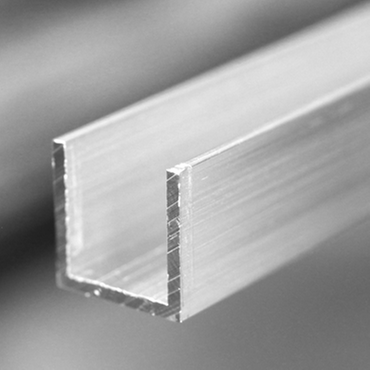 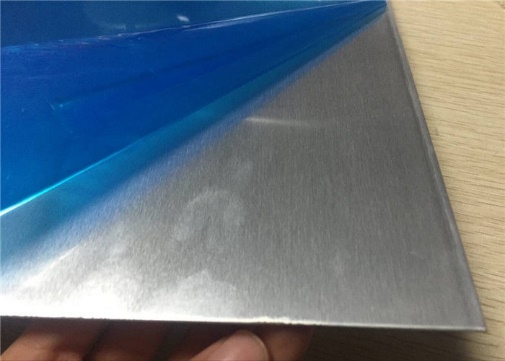 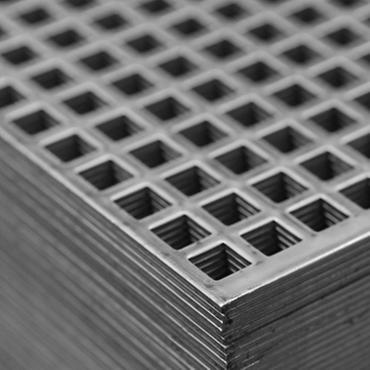 Noem drie auto’s met een aluminium frame (body) 
- Audi 100
-  Saab 900 turbo- Audi a5
2) Wat wordt er bedoeld met een “aluminium monocoque”? 
Aluminium constructietechniek, waarbij de dragende constructie wordt gevormd door de schaal, ofwel de buitenhuid, zonder inwendige versterkingen3) Kan aluminium goed gelast worden? 
Ja het is mogelijk, maar is wel moeilijk4) Welke (bekende) lastechnieken zijn er voor aluminium? 
-Mig lassen
-Mag lassen
-Tig lassen
5) Wat is het smeltpunt van aluminium? En dat van staal? 
Aluminium: 659 C
Staal: 1450 C6) Wat is het soortelijk gewicht van aluminium en wat dat van staal? 
Aluminium: 2755 kg/m³
Staal: 7800 kg/m³